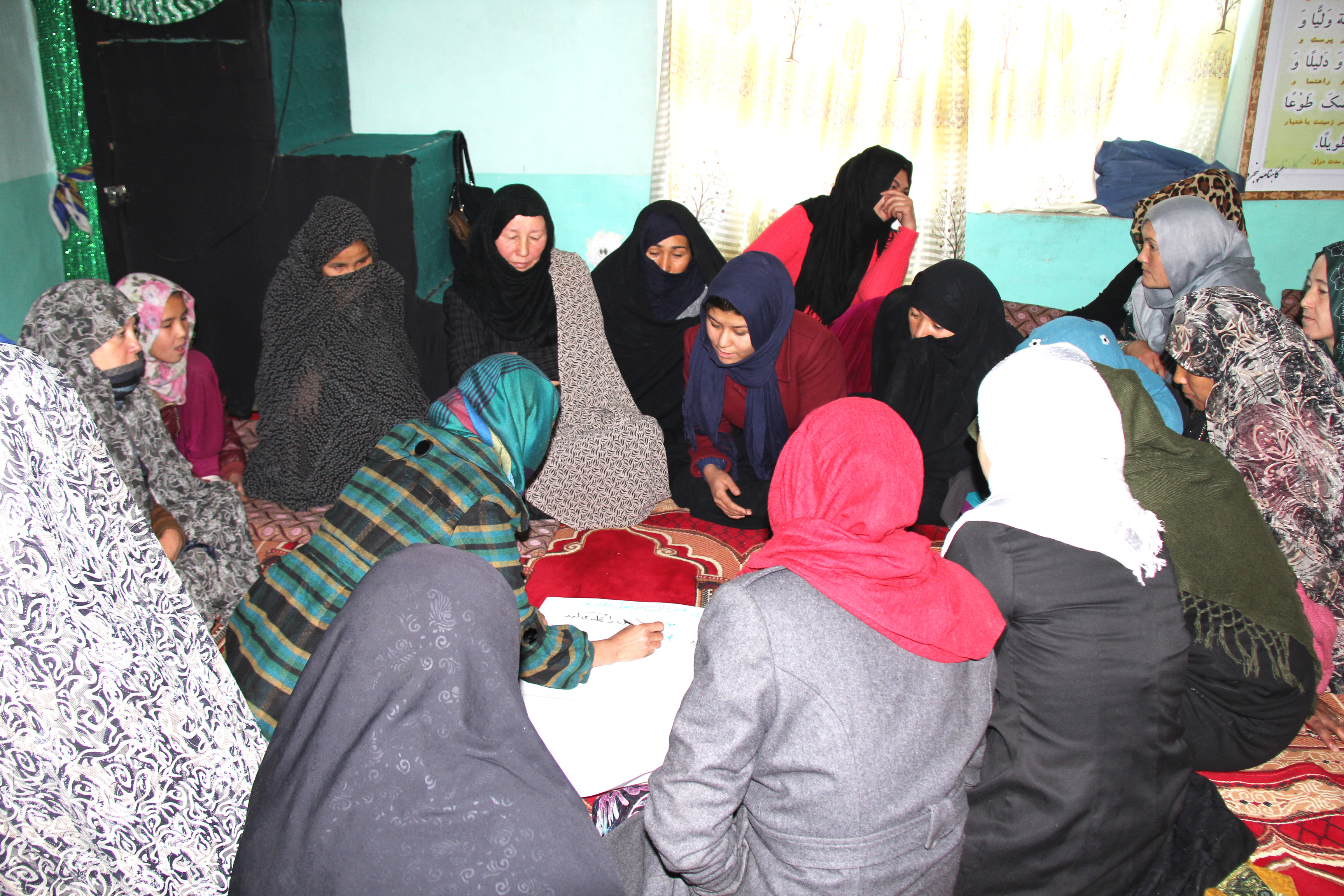 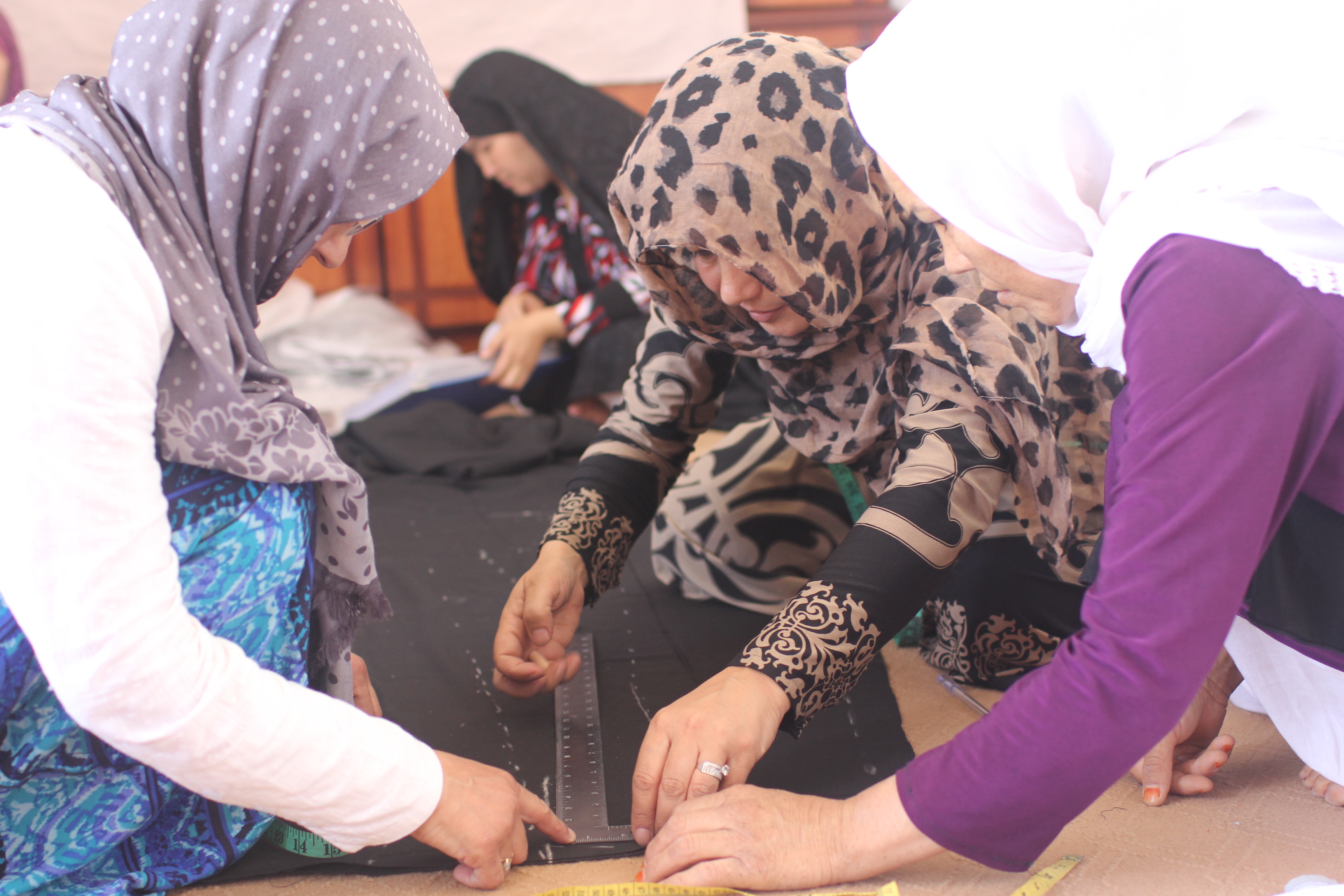 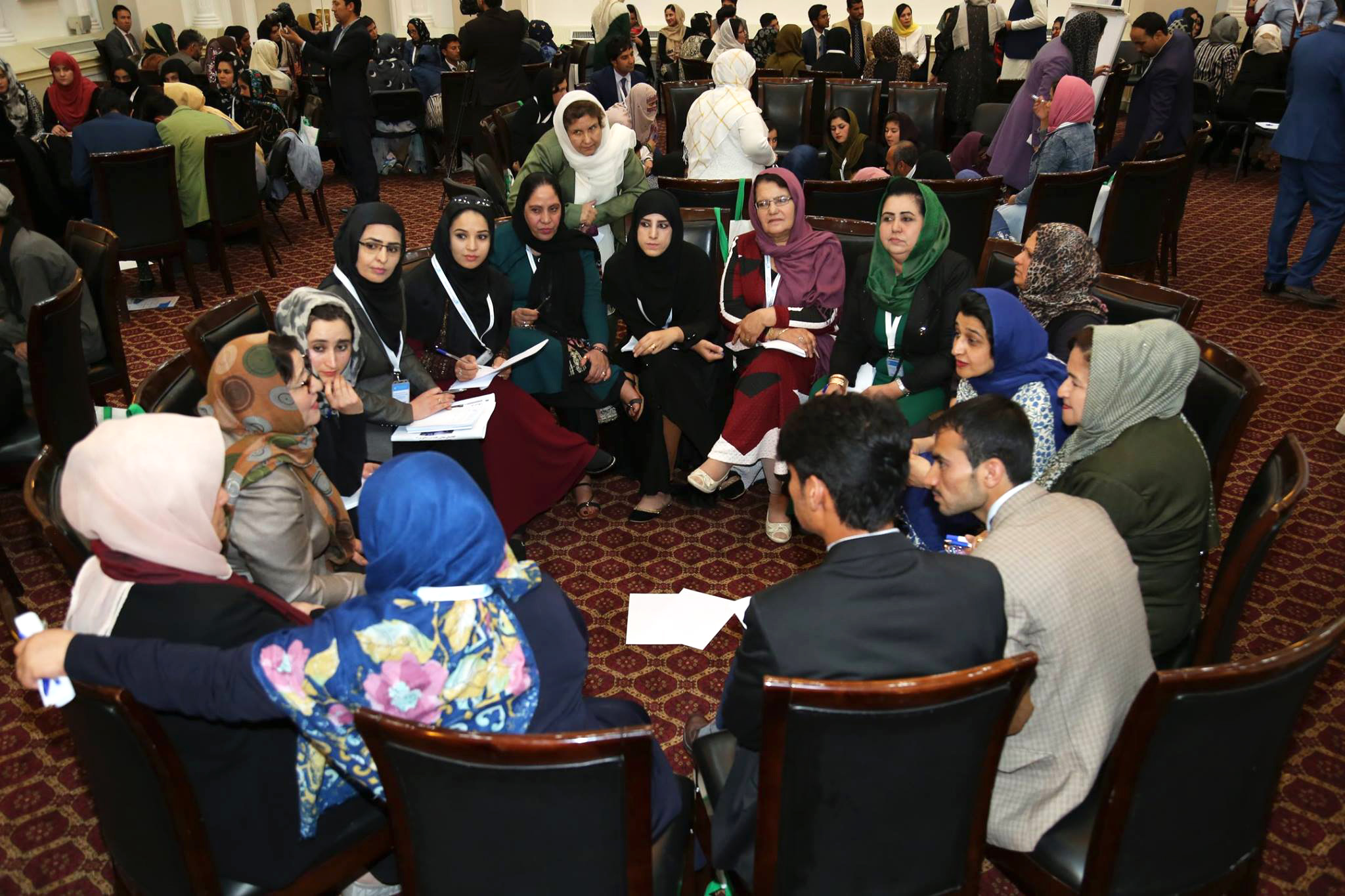 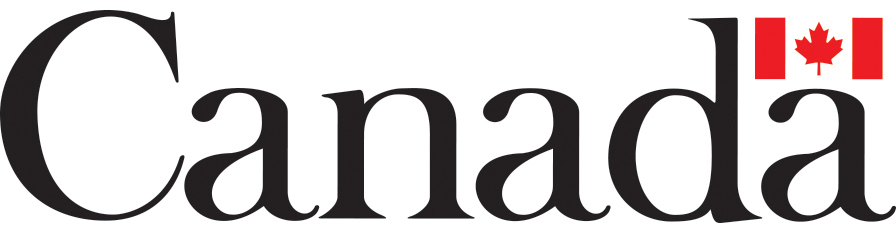 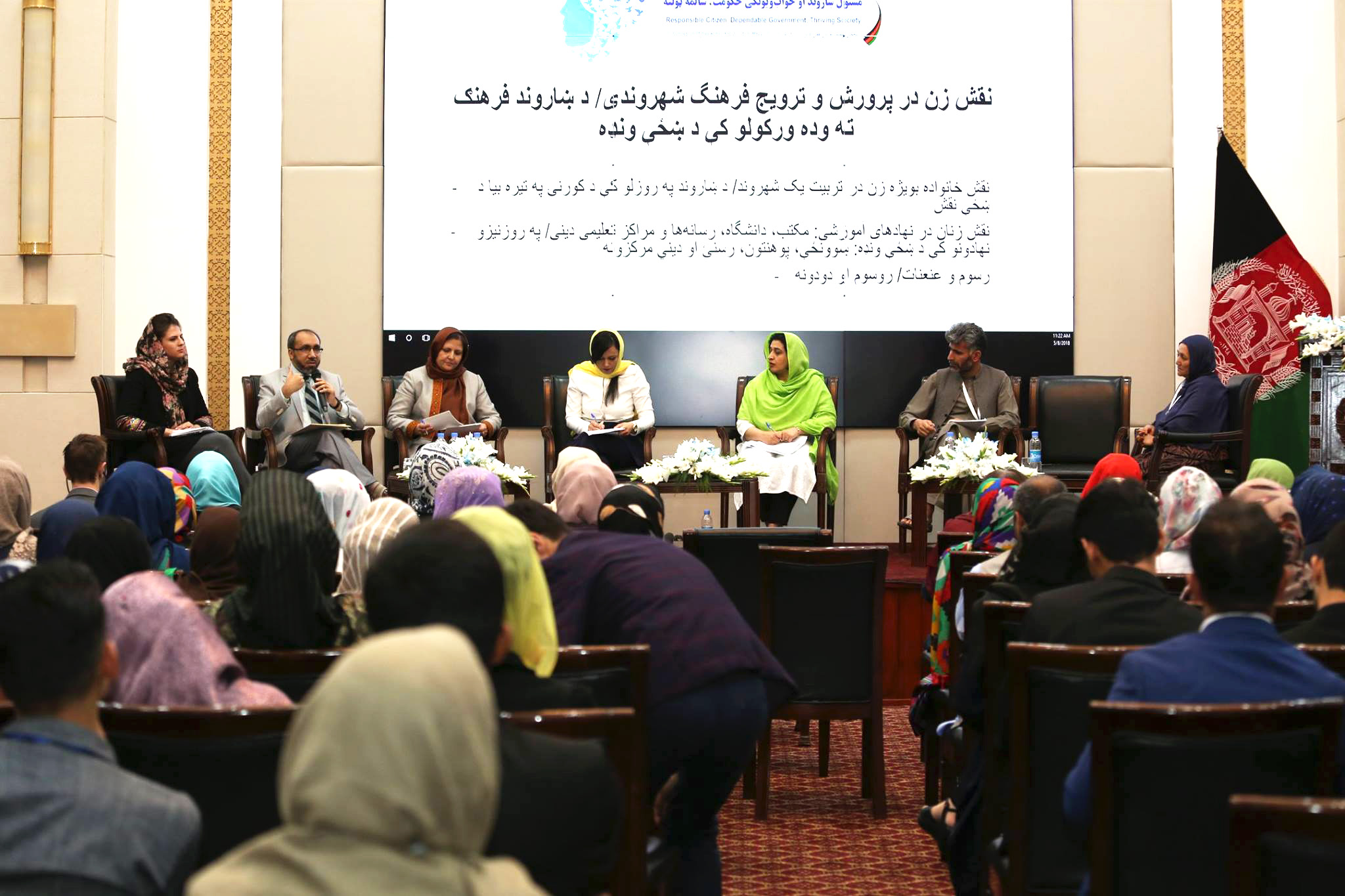 .IN THIS ISSUE For More InformationFor more information, please contact:info@zardozi.orgZardozi – Markets for Afghan Artisans Qala-e-Musa Square, Kabul, Afghanistan
www.zardozi.org
